KLASA: 351-03/23-01/02URBROJ: 2140-17-02-23-01Kraljevec na Sutli, 19. svibnja 2023.IZVJEŠĆE O PROVEDBI PLANA GOSPODARENJA OTPADOM REPUBLIKE HRVATSKE ZA RAZDOBLJE 2017. – 2022. GODINE ZA PODRUČJE OPĆINE KRALJEVEC NA SUTLI ZA 2022. GODINU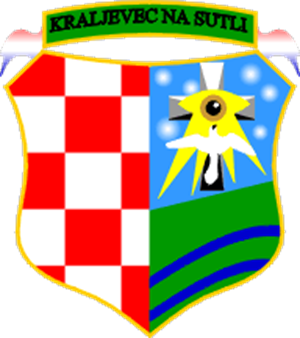 Kraljevec na Sutli, 2023.SADRŽAJ1. UVOD	32. OSNOVNE ZNAČAJKE OPĆINE KRALJEVEC NA SUTLI	33. OBAVEZE JEDINICE LOKALNE SAMOUPRAVE	34. PLAN GOSPODARENJA OTPADOM OPĆINE KRALJEVEC NA SUTLI	45. ANALIZA, OCJENA STANJA I POTREBA U GOSPODARENJU OTPADOM NA PODRUČJU   OPĆINE KRALJEVEC NA SUTLI, UKLJUČUJUĆI I OSTVARIVANJE CILJEVA	56. PODACI O VRSTAMA I KOLIČINAMA PROIZVEDENOG OTPADA, ODVOJENO SAKUPLJENOG OTPADA, ODLAGANJU KOMUNALNOG I BIORAZGRADIVOG OTPADA	57. PODACI O POSTOJEĆIM I PLANIRANIM GRAĐEVINAMA I UREĐAJIMA ZA GOSPODARENJE OTPADOM TE STATUS SANACIJE NEUSKLAĐENIH ODLAGALIŠTA	68. PODACI O LOKACIJAMA ODBAČENOG OTPADA I NJIHOVOM UKLANJANJU	69. MJERE POTREBNE ZA OSTVARIVANJE CILJEVA SMANJIVANJA ILI SPRJEČAVANJA NASTANKA OTPADA, UKLJUČUJUĆI IZOBRAZNO-INFORMATIVNE AKTIVNOSTI I AKCIJE PRIKUPLJANJA OTPADA	710. OPĆE MJERE ZA GOSPODARENJE OTPADOM, OPASNIM OTPADOM I POSEBNIM KATEGORIJAMA OTPADA	811. MJERE PRIKUPLJANJA MIJEŠANOG KOMUNALNOG OTPADA I BIORAZGRADIVOG KOMUNALNOG OTPADA, TE MJERE ODVOJENOG PRIKUPLJANJA OTPADNOG PAPIRA, METALA, STAKLA, PLASTIKE, TE KRUPNOG (GLOMAZNOG) KOMUNALNOG OTPADA	812. POPIS PROJEKATA, ROKOVI I NOSITELJI IZVRŠENJA PLANA	913. ZAKLJUČAK	9POPIS TABLICA Tablica 1. Podaci o vrstama i količinama prikupljenog otpada u 2022. godini	5Tablica 2. Realizacija aktivnosti i projekata predviđenih terminskim planom za 2022. godinu	9POPIS SLIKA Slika 1. Vrste i količine prikupljenog otpada u 2022. godini	6UVODZakonom o gospodarenju otpadom („Narodne novine“, broj 84/21)(u daljnjem tekstu: Zakon) uređuje se sustav gospodarenja otpadom, uključujući red prvenstva gospodarenja otpadom, načela, ciljeve i način gospodarenja otpadom, planske dokumente u gospodarenju otpadom, nadležnosti i obveze u gospodarenju otpadom, lokacije i građevine za gospodarenje otpadom, djelatnosti gospodarenja otpadom, prekogranični promet otpada, informacijski sustav gospodarenja otpadom te upravni i inspekcijski nadzor nad gospodarenjem otpadom.Člankom 173. stavkom 3. Zakona propisano je da izvršno tijelo jedinice lokalne samouprave dužno za 2021., 2022., i 2023. godinu dostaviti godišnje izvješće o provedbi Plana gospodarenja otpadom Republike Hrvatske za prethodnu kalendarsku godinu jedinici područne (regionalne) samouprave. Planom gospodarenja otpadom Republike Hrvatske za razdoblje 2017.-2022. godine („Narodne novine“, broj 3/17, 1/21), definirani su ciljevi i mjere u čijem ispunjenju je Općina Kraljevec na Sutli dužna sudjelovati, kao nositelj mjera za unapređenje sustava gospodarenja komunalnim otpadom na lokalnoj razini.OSNOVNE ZNAČAJKE OPĆINE KRALJEVEC NA SUTLIOpćina Kraljevec na Sutli nalazi se u jugozapadnom pograničnom dijelu Krapinsko-zagorske županije. Granice Općine Kraljevec na Sutli omeđene su sa zapadne strane koritom rijeke Sutle koje ujedno predstavlja i državnu granicu s Republikom Slovenijom, južno granicom sa Zagrebačkom županijom, istočno granicom s Općinom Veliko Trgovišće, dok na sjeveru graniči s Gradom Klanjcem. Područje Općine Kraljevec na Sutli ima površinu od 26,95 km², što čini 1,2% ukupne površine Krapinsko-zagorske županije.Općina Kraljevec na Sutli administrativno se dijeli na 10 naselja: Draše, Gornji Čemehovec, Kačkovec, Kapelski Vrh, Kraljevec na Sutli, Lukavec Klanječki, Movrač, Pušava, Radakovo i Strmec Sutlanski.Prema prvim rezultatima Popisa stanovništva iz 2021. godine, na području Općine Kraljevec na Sutli zabilježeno je ukupno 525 kućanstava.Na području Općine Kraljevec na Sutli djelatnost prikupljanja i gospodarenja komunalnim otpadom obavlja trgovačko društvo ZELENJAK d.o.o. sa sjedištem na adresi Trg Antuna Mihanovića 1, 49290 Klanjec.OBAVEZE JEDINICE LOKALNE SAMOUPRAVEGospodarenje otpadom temelji se na uvažavanju načela zaštite okoliša propisanih zakonom kojim se uređuje zaštita okoliša, a osobito na temelju načela:načelo onečišćivač plaća – proizvođač otpada, prethodni posjednik otpada, odnosno posjednik otpada snosi troškove mjera gospodarenja otpadom te je financijski odgovoran za provedbu sanacijskih mjera zbog štete koju je prouzročio ili bi je mogao prouzročiti otpad,načelo blizine – obrada otpada mora se obavljati u najbližoj odgovarajućoj građevini ili uređaju u odnosu na mjesto nastanka otpada, uzimajući u obzir gospodarsku učinkovitost i prihvatljivost za okoliš,načelo samodostatnosti – gospodarenje otpadom će se obavljati na samostalan način omogućavajući neovisno ostvarivanje propisanih ciljeva na razini države, a uzimajući pri tom u obzir zemljopisne okolnosti ili potrebu za posebnim građevinama za posebne kategorije otpada,načelo sljedivosti – utvrđivanje porijekla otpada s obzirom na proizvod, ambalažu i proizvođača tog proizvoda kao i posjed tog otpada uključujući i obradu.Općinska načelnica Općine Kraljevec na Sutli dužna je na svojem području osigurati obavljanje javne usluge sakupljanja komunalnog otpada na kvalitetan, postojan i ekonomski učinkovit način, izbjegavajući neopravdano visoke troškove, u skladu s načelima održivog razvoja, zaštite okoliša, osiguravajući pri tom javnost rada kako bi se osiguralo odvojeno sakupljanje miješanog komunalnog otpada iz kućanstava i drugih izvora, biootpada iz kućanstava, reciklabilnog komunalnog otpada, opasnog komunalnog otpada i glomaznog otpada iz kućanstava.PLAN GOSPODARENJA OTPADOM OPĆINE KRALJEVEC NA SUTLIPlan gospodarenja otpadom Općine Kraljevec na Sutli za razdoblje od 2017. do 2022. godine donesen je na 8. redovnoj sjednici Općinskog vijeća Općine Kraljevec na Sutli održanoj dana 24. travnja 2018. godine („Službeni glasnik Krapinsko-zagorske županije“, broj 24/18), po prethodno pribavljenoj Suglasnosti Upravnog odjela za prostorno uređenje, gradnju i zaštitu okoliša Krapinsko-zagorske županije (KLASA: 351-01/18-01/44, URBROJ: 2140/01-08/1-18-2, od dana 12. ožujka 2018. godine).Plan gospodarenja otpadom Općine Kraljevec na Sutli za razdoblje od 2017. do 2022. godine sadrži sljedeća poglavlja: Uvod,Nazivlje u Planu,Pregled postojećeg stanja,Mjere gospodarenja otpadom i odvojenog sakupljanja komunalnog otpada,Mjere za upravljanje i nadzor odlagališta za komunalni otpad do konačne sanacije I zatvaranja,Popis otpadom onečišćenog okoliša i neuređenih odlagališta,Redoslijed aktivnosti i plan gradnje građevina namijenjenih skladištenju, obradi I odlaganju otpada,Izvor i visina financijskih sredstava za realizaciju Plana,Ostale prijelazne i završne odredbe.Plan gospodarenja otpadom Općine Kraljevec na Sutli za razdoblje od 2017. do 2022. godine izrađen je na temelju Plana gospodarenja otpadom u Republici Hrvatskoj za razdoblje 2017.-2022. godine („Narodne novine“, broj 3/17) kojim su propisane obveze jedinica lokalne samouprave u području gospodarenja otpadom.ANALIZA, OCJENA STANJA I POTREBA U GOSPODARENJU OTPADOM NA PODRUČJU   OPĆINE KRALJEVEC NA SUTLI, UKLJUČUJUĆI I OSTVARIVANJE CILJEVANačin i uvjeti pružanja javne usluge sakupljanja komunalnog otpada na području Općine Kraljevec na Sutli putem spremnika od pojedinog korisnika te prijevoza i predaje tog otpada ovlaštenoj osobi za zbrinjavanje otpada provodi se sukladno Odluci o načinu pružanja javne usluge sakupljanja komunalnog otpada na području Općine Kraljevec na Sutli (“Službeni glasnik Krapinsko-zagorske županije”, broj 03/22).Davatelj usluge prikupljanja i gospodarenja komunalnim otpadom na području Općine Kraljevec na Sutli je trgovačko društvo ZELENJAK d.o.o. sa sjedištem na adresi Trg Antuna Mihanovića 1, 49290 Klanjec. Miješani komunalni otpad odlaže se na odlagalište otpada I. kategorije „Medvedov jarek“ koje je smještena na području Grada Klanjca na adresi Florijan 6, 49290 Klanjec.Uslugom prikupljanja i odvoza otpada na području Općine Kraljevec na Sutli obuhvaćeno je ukupno 608 korisnika (fizičke osobe – 586, pravne osobe – 22). Postotak stanovništva obuhvaćen javnom uslugom iznosi 98%.PODACI O VRSTAMA I KOLIČINAMA PROIZVEDENOG OTPADA, ODVOJENO SAKUPLJENOG OTPADA, ODLAGANJU KOMUNALNOG I BIORAZGRADIVOG OTPADASveukupna evidentirana količina otpada u 2022. godini koja je sakupljena i odvezena s područja Općine Kraljevec na Sutli iznosila je 213,73 tona.Tablica . Podaci o vrstama i količinama prikupljenog otpada u 2022. godiniIzvor: Zelenjak d.o.o.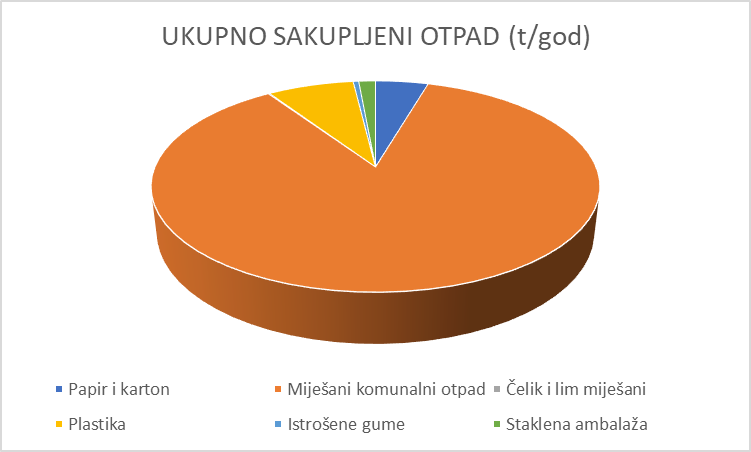 Slika . Vrste i količine prikupljenog otpada u 2022. godiniUkupna količina prikupljenog miješanog komunalnog otpada u 2022. godini s područja Općine Kraljevec na Sutli iznosila je 183,80 tona, što je u odnosu na referentnu 2015. godinu kada je bilo evidentirano 666,62 tona smanjenje za 72,43%.PODACI O POSTOJEĆIM I PLANIRANIM GRAĐEVINAMA I UREĐAJIMA ZA GOSPODARENJE OTPADOM TE STATUS SANACIJE NEUSKLAĐENIH ODLAGALIŠTANa području Općine Kraljevec na Sutli ne postoje građevine i uređaji za gospodarenje otpadom. Miješani komunalni otpad s područja Općine Kraljevec na Sutli odlaže se na odlagalište otpada I. kategorije „Medvedov jarek“ koje je smješteno na području Grada Klanjca na adresi Florijan 6, 49290 Klanjec. U sklopu odlagališta otpada Medvedov jarek u funkciji je reciklažno dvorište koje koriste sve jedinice lokalne samouprave na čijem području uslugu odvoza komunalnog otpada obavlja poduzeće Zelenjak d.o.o.PODACI O LOKACIJAMA ODBAČENOG OTPADA I NJIHOVOM UKLANJANJUOpćinsko vijeće Općine Kraljevec na Sutli je na 8. sjednici dana 24. travnja 2018. godine donijelo Odluku o mjerama za sprječavanje nepropisnog odbacivanja otpada i mjerama za uklanjanje odbačenog otpada na području općine Kraljevec na Sutli („Službeni glasnik Krapinsko-zagorske županije“, broj 24/18). Mjere za sprječavanje nepropisnog odbacivanja otpada i mjere za uklanjanje odbačenog otpada su:postava znakova upozorenja o zabrani odbacivanja otpada na javnim površinama,uspostava sustava za zaprimanje obavijesti o nepropisno odbačenom otpadu i distribucija informacija o načinu na koji je moguće prijaviti nepropisno odbacivanje otpada i informacija o načinu postupanja s komunalnim otpadom,distribucija letaka o načinu zbrinjavanja otpada putem isporučitelja javne usluge prikupljanja miješanog komunalnog otpada i prikupljanja biorazgradivog otpada,provedba redovitog godišnjeg nadzora područja Općine Kraljevec na Sutli radi utvrđivanja postojanja odbačenog otpada, a posebno lokacija na kojima je u prethodne 2 godine evidentirano postojanje odbačenog otpada,evidentiranje lokacija odbačenog otpada,naređivanje vlasniku, odnosno posjedniku nekretnine, ako vlasnik nije poznat, na kojoj je nepropisno odložen otpad otklanjanje tog otpada, što provodi komunalni redar. Sredstva za provedbu mjera osiguravaju se u Proračunu Općine Kraljevec na Sutli. Općina Kraljevec na Sutli ima usvojenu Odluku o uspostavi sustava za zaprimanje obavijesti o nepropisno odbačenom otpadu i evidentiranju lokacija nepropisno odbačenog otpada (KLASA: 022-05/18-01/06, URBROJ: 2135-02-18-01, od dana 01. lipnja 2018. godine). Sustav za zaprimanje obavijesti o nepropisno odbačenom otpadu uspostavljen je putem web stranice Općine, u za to posebno označenoj rubrici „Obavijest o nepropisno odbačenom otpadu“, gdje se ispunjavanjem priloženog obrasca o nepropisno odbačenom otpadu i njegovom dostavom na e-mail: opcina.kraljevec.ns@kraljevecnasutli.hr ili poštom na adresu Općina Kraljevec na Sutli, Kraljevec na Sutli 132, 49 294 Kraljevec na Sutli o tome izvještava komunalni redar.Sustav evidentiranja lokacija odbačenog otpada, uspostavljen je putem komunalnog redara koji nakon zaprimanja prijava i evidentiranja lokacija, o tome vodi bazu podataka i provodi nadzor radi utvrđivanja postojanja odbačenog otpada i eventualnih počinitelja s posebnim naglaskom i nadzorom lokacija na kojima je u prethodne 2 godine evidentirano postojanje odbačenog otpada.Prema podacima Ministarstvo gospodarstva i održivog razvoja (Evidencija lokacija odbačenog otpada – ELOO), na području Općine Kraljevec na Sutli nema evidentiranih lokacija nepropisno odbačenog otpada.MJERE POTREBNE ZA OSTVARIVANJE CILJEVA SMANJIVANJA ILI SPRJEČAVANJA NASTANKA OTPADA, UKLJUČUJUĆI IZOBRAZNO-INFORMATIVNE AKTIVNOSTI I AKCIJE PRIKUPLJANJA OTPADAIzobrazno-informativne aktivnosti u gospodarenju otpadom na području Općine Kraljevec na Sutli provode se putem web stranice Općine Kraljevec na Sutli, zatim putem web stranice davatelja usluge Zelenjak d.o.o. te putem letaka.OPĆE MJERE ZA GOSPODARENJE OTPADOM, OPASNIM OTPADOM I POSEBNIM KATEGORIJAMA OTPADAOtpadni tekstil, otpadni metal, električni i elektronički otpad (usisavači, TV uređaji, hladnjaci, štednjaci, računala i PC komponente), otpadno jestivo ulje, automobilske gume, boje i lakovi (puna i prazna ambalaža), posude pod tlakom (sprej doze, dezodoransi, lakovi), ostaci kemikalija (herbicidi, insekticidi, fungicidi, sredstva za čišćenje i njihova prazna ambalaža), fluorescentne cijevi i štedne žarulje, baterije i akumulatori, motorna ulja i ambalaža od motornih ulja, istrošene tinte i toneri, stari lijekovi, građevinski otpad (odnosi se samo na građevinski otpad koji nastaje održavanjem i manjim popravcima koje obavlja sam vlasnik u količini ne većoj od 200 kg u 6 uzastopnih mjeseci), građani s područja Općine Kraljevec na Sutli mogu odložiti u reciklažno dvorište koje se nalazi u sklopu odlagališta otpada Medvedov jarek na području Grada Klanjca.Elektronički otpad, odjeću i gume, građani mogu predati davatelju usluge na obračunskom mjestu u terminu sakupljanja glomaznog otpada.MJERE PRIKUPLJANJA MIJEŠANOG KOMUNALNOG OTPADA I BIORAZGRADIVOG KOMUNALNOG OTPADA, TE MJERE ODVOJENOG PRIKUPLJANJA OTPADNOG PAPIRA, METALA, STAKLA, PLASTIKE, TE KRUPNOG (GLOMAZNOG) KOMUNALNOG OTPADAOtpad se na području Općine Kraljevec na Sutli na lokaciji obračunskog mjesta korisnika usluge prikuplja putem spremnika za odvojeno sakupljanje komunalnog otpada te spremnika ili vreća za odvojeno sakupljanje otpadnog papira i plastike.Miješani komunalni otpad prikuplja se jednom tjedno.  Korisnici su dužni spremnike iznijeti prema planu odvoza davatelja javne usluge, najkasnije do 07:00 sati te postaviti uz rub prometnice po kojoj prometuje vozilo za sakupljanje otpada.Biorazgradivi komunalni otpad na području Općine Kraljevec na Sutli trenutno se skuplja, ako nije odvojen u domaćinstvu i iskorišten za proizvodnju komposta u dvorištima obiteljskih kuća, zajedno s preostalim miješanim komunalnim otpadom. Otpadni papir, plastika i staklo prikupljaju se putem spremnika postavljenih na zelenim otocima ili spremnika na obračunskom mjestu korisnika (papir i plastika) jednom mjesečno, te u reciklažnom dvorištu koje se nalazi u sklopu odlagališta otpada Medvedov jarek na području Grada Klanjca.Zeleni otoci za odvojeno sakupljanje otpada nalaze se na 3 lokacije na području Općine Kraljevec na Sutli. Na svakom otoku nalaze se po 3 spremnika za papir, plastiku i staklo.Krupni (glomazni) otpad na području Općine Kraljevec na Sutli prikuplja se jednom godišnje po pozivu korisnika usluge na lokaciji obračunskog mjesta u količini do najviše 3 m3 po korisniku ili u reciklažnom dvorištu koje se nalazi u sklopu odlagališta otpada Medvedov jarek na području Grada KlanjcaPOPIS PROJEKATA, ROKOVI I NOSITELJI IZVRŠENJA PLANAPlan gospodarenja otpadom Općine Kraljevec na Sutli za razdoblje od 2017. do 2022. godine usklađen je s odredbama Plana gospodarenja otpadom u Republici Hrvatskoj za razdoblje 2017.-2022. godine.Tablica . Realizacija aktivnosti i projekata predviđenih terminskim planom za 2022. godinuZAKLJUČAKCiljeve zadane Planom gospodarenja otpadom u Republici Hrvatskoj za razdoblje 2017.-2022. godine, vezane uz smanjenje odlaganja otpada te povećanje recikliranja, Općina Kraljevec na Sutli osigurava primarnom selekcijom otpada na kućnom pragu, odvajanjem otpada putem reciklažnog dvorišta te odvojenim prikupljanjem krupnog (glomaznog) otpada.Ovo Izvješće o provedbi Plana gospodarenja otpadom Republike Hrvatske za razdoblje 2017. – 2022. godine za područje Općine Kraljevec na Sutli za 2022. godinu dostavlja se Krapinsko-zagorskoj županiji te će se objaviti u „Službenom glasniku Krapinsko-zagorske županije“.   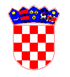 REPUBLIKA HRVATSKAKRAPINSKO-ZAGORSKA ŽUPANIJAOPĆINA KRALJEVEC NA SUTLIOPĆINSKI NAČELNIKVRSTA OTPADAUKUPNO SAKUPLJENO(t/god)Miješani komunalni otpad183, 80Papir i karton9,69Plastika15,87Staklena ambalaža3,08Istrošene gume1,02Čelik i lim miješani0,27UKUPNO213,73AKTIVNOSTIIZVRŠENJEZeleni otoci DAEdukacijaDAOPĆINSKI NAČELNIKBlanka Stipčić Berić